Выездной семинар-тренинг «Основы эффективной коммуникации в детско-родительских отношениях» В октябре-ноябре 2019 года специалисты Центра «Семья» побывали в трех районах: Искитимском, Маслянинском и Коченевском. В общей сложности тренинги с психологами и индивидуальные консультации посетили 45 родителей. В ходе тренинга педагоги-психологи предложили родителям упражнения, помогающие проанализировать состояние каждой семьи, понять есть ли проблемы во взаимоотношениях с детьми, а также показали практические модели конструктивного взаимодействия, чтобы избежать применения разного рода насилия в детско-родительских взаимоотношениях. Участники смогли определить свои ошибки, проанализировать своё поведение и эмоциональные реакции, понять пути их исправления, что очень важно при налаживании отношений со своим ребенком. В анкетах обратной связи участники тренинга высоко оценили значимость такой формы просветительской работы. 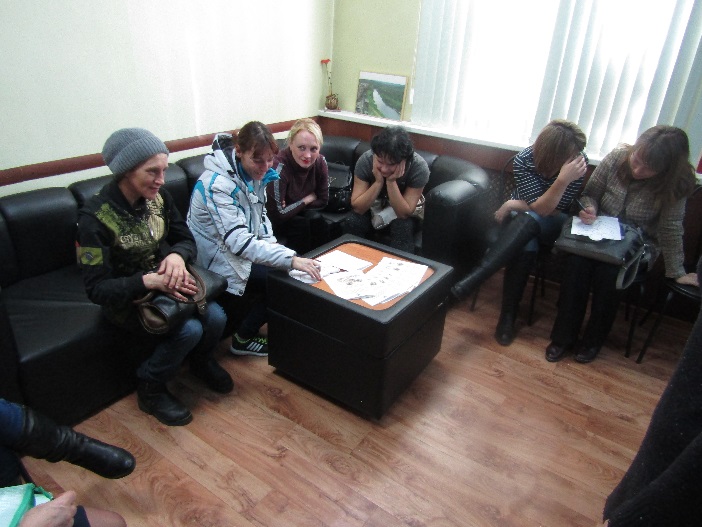 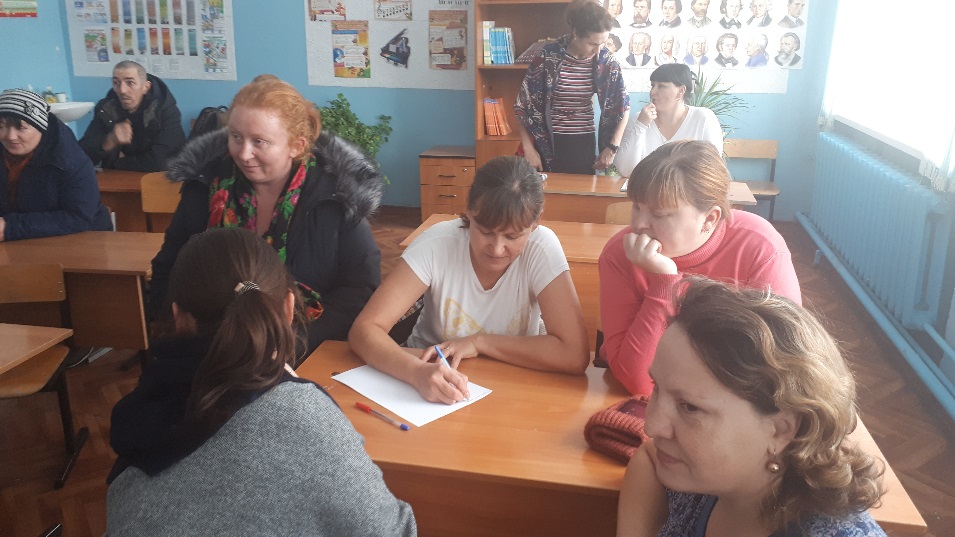 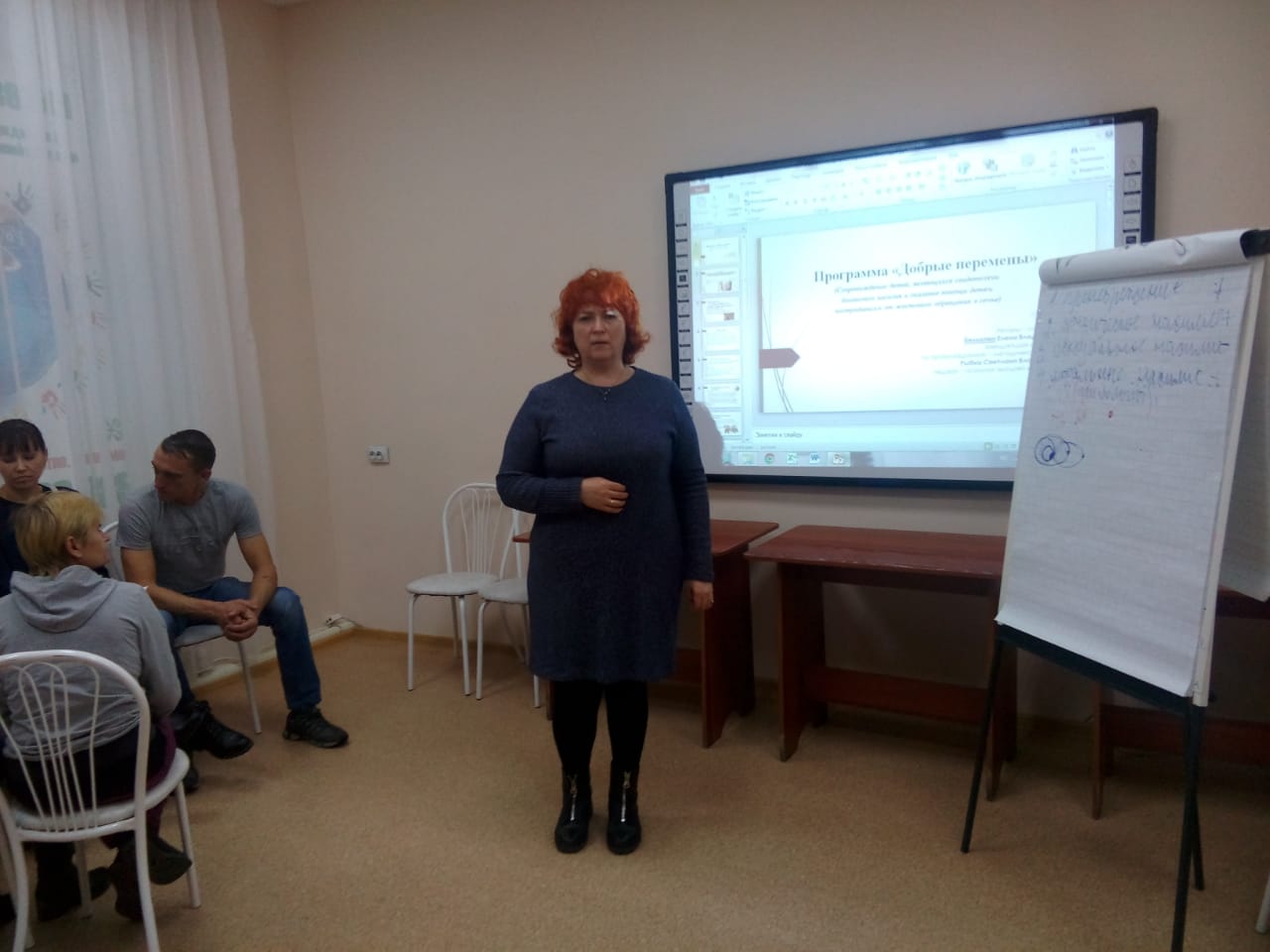 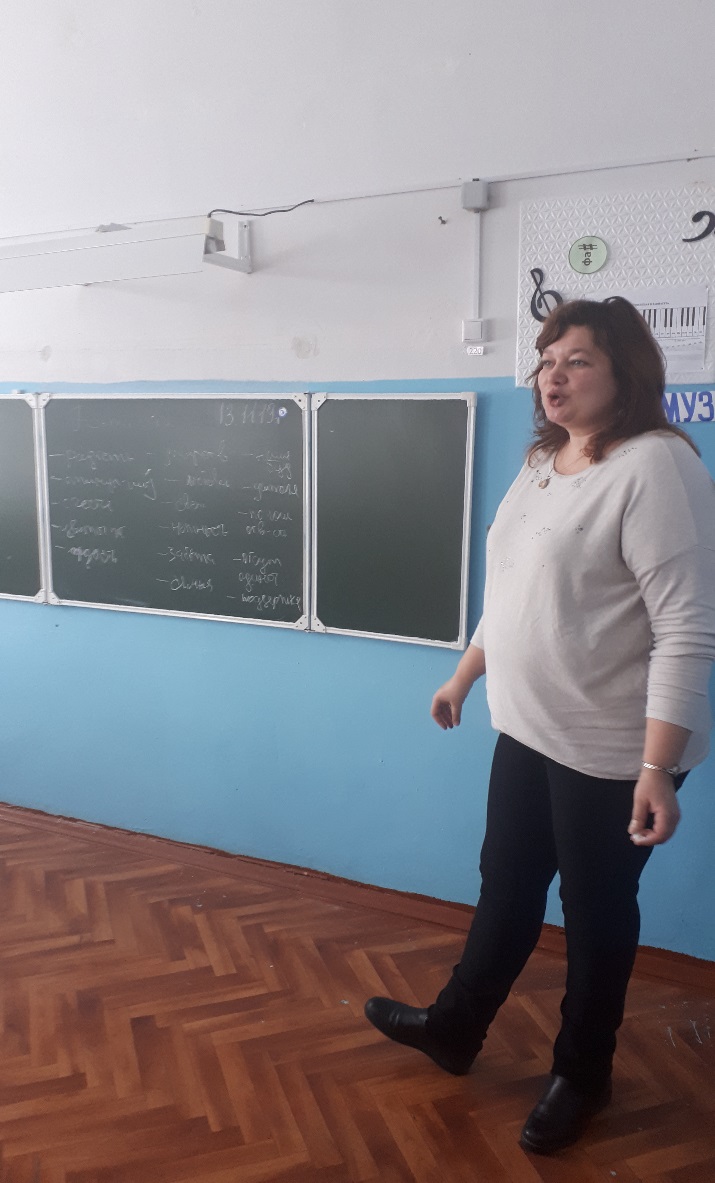 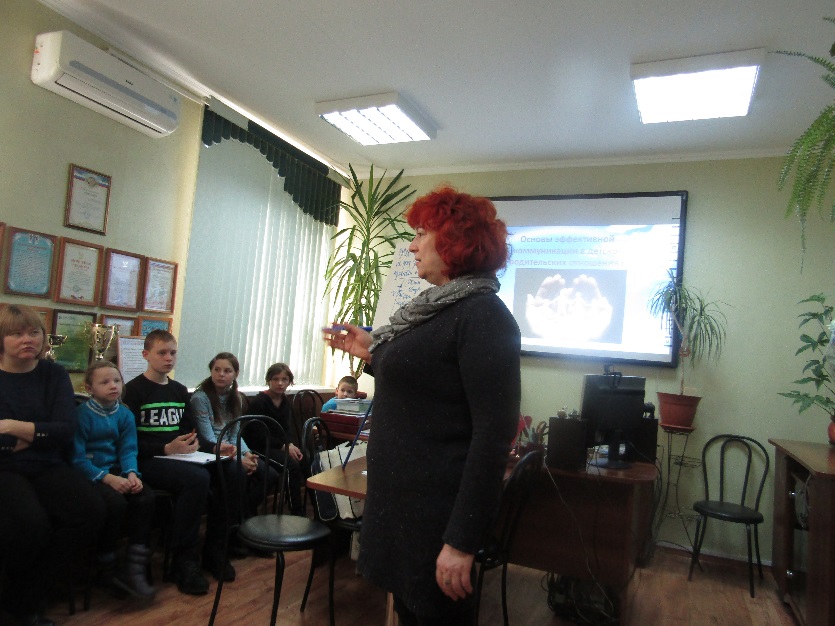 